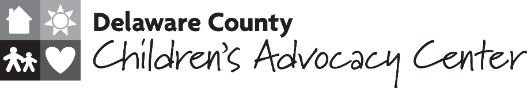 Центр защиты детей округа Дэлавер (DCCAC) − это место, в котором дети-жертвы жестокого обращения и насилия могут поговорить с квалифицированным экспертом-криминологом о своей проблеме. DCCAC помогает провести расследование случаев жестокого обращения и насилия над детьми наиболее безболезненным для вас и для вашего ребенка путем. Дела передаются в наш центр полицией, службами по вопросам защиты детей и молодежи (служба охраны детей) или окружной прокуратурой.Ваш ребенок пройдет собеседование с квалифицированным экспертом под наблюдением нашей следственной группы, члены которой будут находится в другой комнате, оснащенной телекамерами с замкнутым видеонаблюдением. Эксперты центра специально подготовлены для бесед об опыте детей беспристрастным путем и с применением методов, которые соответствуют этапу развития ребенка. Ребенка попросят рассказывать обо всем по-своему, уважая его темп реагирования. В то время как ваш ребенок будет проходить собеседование, семейный адвокат или другой сотрудник DCCAC поговорит с вами о помощи, в которой можете нуждаться вы или ваша семья.  Возможно также присутствие синхронного переводчика с тем, чтобы быть уверенными в том, что ребенок и вы понимаете происходящее.Мы хорош знаем, насколько трудно говорить на такие темы, как жестокое обращение и насилие над детьми. Наш персонал здесь, чтобы помочь. СЛЕДСТВЕННАЯ ГРУППАDCCAC координирует междисциплинарную группу экспертов, занимающихся расследованием случаев жестокого обращения и насилия над детьми. В процесс, нацеленный на полную гарантию того, что ваш ребенок находится в безопасности, вовлечены многие люди. В команду специалистов, участвующих в расследовании, могут входить:Специалист, проводящий собеседованиеСоциальный работник службы защиты детей и молодежиПолицейскийПрокурорМедицинский сотрудникСЛЕДУЮЩИЕ ШАГИПосле собеседования вы сможете поговорить с представителями следственной группы о том, как будет развиваться сценарий расследования. Ребенок может быть направлен к другим специалистам, например:для прохождения медицинского осмотрак консультантук специалистам по юридическим вопросам в отдел по вопросам компенсации потерпевшего The Delaware County Children’s Advocacy Center (DCCAC) is a place where children who may be victims of child abuse talk with a trained forensic interviewer about their experiences. The DCCAC helps make the child abuse investigation go as smoothly as possible for you and your child. Cases are referred to us by police, Children & Youth Services (child welfare office), or the District Attorney’s office. Your child will be interviewed by the forensic interviewer while members of the investigative team watch on a closed-circuit television in another room. Interviewers have been trained to talk with children about their experiences in a way that is unbiased and respects each child’s stage of development. Your child will be asked to talk about things in their own way, at their own pace. While your child is being interviewed, a Family Advocate or other DCCAC staff member will talk with you about help you or your family might need.  A language interpreter may also be present to make sure that your child and you understand what is happening.We know it is difficult to talk about child abuse. Our staff is here to help. THE INVESTIGATIVE TEAMThe DCCAC coordinates a multidisciplinary team to investigate possible child abuse. Many people are involved to help ensure that your child is safe. Professionals involved with the investigation can include:Forensic interviewerChildren & Youth Services workerPolice officerProsecutorMedical providerNEXT STEPSAfter the interview, you will have the chance to talk with the investigative team about what will happen next in the investigation. Your child may be referred for other services, such as:Medical examCounselingLegal services Victim’s compensation